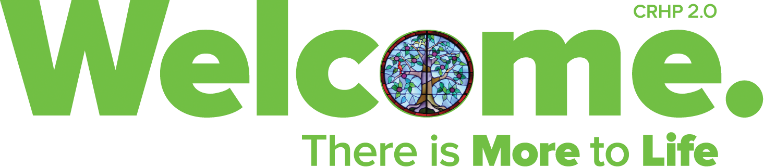 What: Men’s RetreatWhen: February 22 & 23, 2020Where: St. Joseph ChurchCost: $0.00 (reward priceless)Registration FormName_______________________________________________ Date______________Address________________________________________________________________Primary Phone_________________________ Email___________________________ Married 􀀀 Single 􀀀Emergency Contact: (e.g. Spouse / Parent / Other) Name:   ________________________________Phone:  ________________________________Email:   ________________________________Children (First Name, Last Name, and Age): ________________________________________________________________________________________________________________________________________________________________________________________________________________________Special Needs (e.g. allergies, diet.): _________________________________________ _______________________________________________________________________What piqued your interest to the point of deciding to make a Welcome weekend? _______________________________________________________________________Any additional questions or comments? _______________________________________________________________________Are there others that you would recommend for this Welcome weekend?________________________________________________________________________ Please complete the form and return to confirm registration:send a text or email to Joe Ciaramitaro (859) 393-6267 (joe.c945@gmail.com)or Parish Office (2470 Lorraine Ct. Crescent Springs, KY 41017)If you have additional questions please contact our weekend directors:Joe Ciaramitaro (859) 393-6267 (joe.c945@gmail.com)Mike Pope (859) 360-9312 (mike@popeville.com)Invite others: http://www.stjosephcrescent.com/welcome-weekend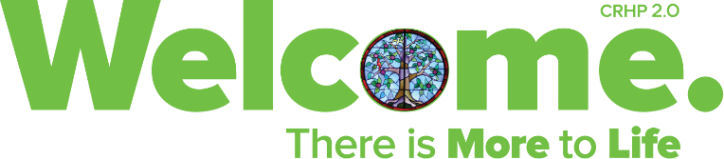 WHAT IS “Welcome?”Welcome is a process to bring members of a parish together in Christ. All of our commitments, including our commitment to Christ, need continued renewal if we are to be faithful. Welcome is an effective spiritual renewal process which calls together members of the parish in order to experience personal conversion and Christian community in the environment of our own parish. WHO FACILITATES THE WEEKEND?The renewal weekends are given for PARISHIONERS by a team that has previously attended a Welcome Weekend or Cursillo weekend from which this retreat is modeled. They work together in prayer and love to provide you with a two day, one overnight, live-in experience. WHAT HAPPENS ON THE WEEKEND?Come prepared to have fun and renew your heart. The process is centered around reflections by team members with emphasis on small group discussions and activities.  You will be free to share as much or as little as you are comfortable with. You and your needs will always be respected. The sharing dialogue is stimulated in a very liturgical, scriptural, and prayerful atmosphere. Sacraments are part of the weekend. Mass is celebrated with the main worship community at one of the weekend masses. Reconciliation is offered with our pastor and with visiting priests from neighboring parishes. CAN I AFFORD THIS WEEKEND? YES! There is NO cost. The weekend is a gift from the presenting team and the parish. WILL I HAVE TO GET UP AND TALK IN FRONT OF PEOPLE? No one is required to get up and speak. You may have the opportunity to share your experiences, but you are not required to. WHAT ABOUT THE NEXT WELCOME WEEKEND? Welcome is unique in its continuation. Participants have the opportunity to begin planning the next men’s retreat weekend soon after they complete their own. You may attend the renewal weekend with no further commitment; however, many of the participants become the new team. The new team members continue the renewal process by presenting the next weekend to a new group of parishioners. WHERE IS THE WEEKEND TO BE HELD?The weekend is held at St. Joe’s parish from Saturday morning until Sunday afternoon (less than 32 hours). Meals will be prepared by volunteer parishioners. Sleeping information will become available as soon as possible. The entire weekend is very informal. Casual and comfortable (jeans, shorts, gym shoes, etc.) is the rule. Every effort will be made to accommodate any special needs.WHO MAY ATTEND? The weekend is open to all parishioners of St. Joseph Church who are at least 18 years of age. Non-Catholic spouses of parishioners are encouraged to attend the weekend. Those who have made a Christ Renews His Parish or Welcome weekend previously; are welcomed to make a weekend. Welcome is for anyone seeking spiritual renewal, desiring to build up the Body of Christ, or gain a deeper sense of purpose within the parish community. Praying for guidance is important. If you feel that Christ is calling you, through the Holy Spirit, then please COME! WHERE CAN I GET ADDITIONAL INFORMATION? By calling, texting or e-mail:Joe Ciaramitaro (859) 393-6267 (joe.c945@gmail.com) orMike Pope (859) 360-9312 (mike@popeville.com) 